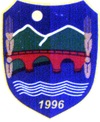 Република Северна Македонија/Republika e Maqedonisë së VeriutОПШТИНА ЖЕЛИНО/KOMUNA E ZHELINËSЖ Е Л И Н О/ZH E L I N ËДо: _____________________Лице за интегритет во Општина Желино ГрадоначалникПРИЈАВА ЗА КОРУПЦИЈА/СУДИР НА ИНТЕРЕСИ/ДРУГА НЕПРАВИЛНОСТИме и презиме на подносителот (не е задолжително):Краток опис на дејствието кое се пријавува со назнака на кое лице се однесува: Датум и начин на пријавување: 